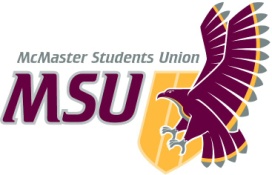 2020-2021 Executive Board MeetingTopic:			Executive Board Meeting 20-12Date & Time:		Thursday, October 8, 2020			1:00 p.m.Place:			Remote, Microsoft TeamsMotionsItems:Adopt AgendaAdopt Minutes 20-11PCC ReportChristian BarboriniSHEC ReportSydney CummingSpark ReportBaila LovejoyObjectivesAdopt AgendaAdopt MinutesReportReportReportProvide Information & Answer QuestionsUnfinished/Other BusinessTime of Next Meeting and Motion to Adjourn